Утверждено:Заместитель главы администрации Бахчисарайского района 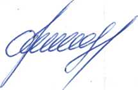 Республики Крым __________________Ю.А. ВоронцовСхема уборки дорог и территории в с. КаштаныКаштановского сельского поселения Бахчисарайского района Республики Крым на 2019 год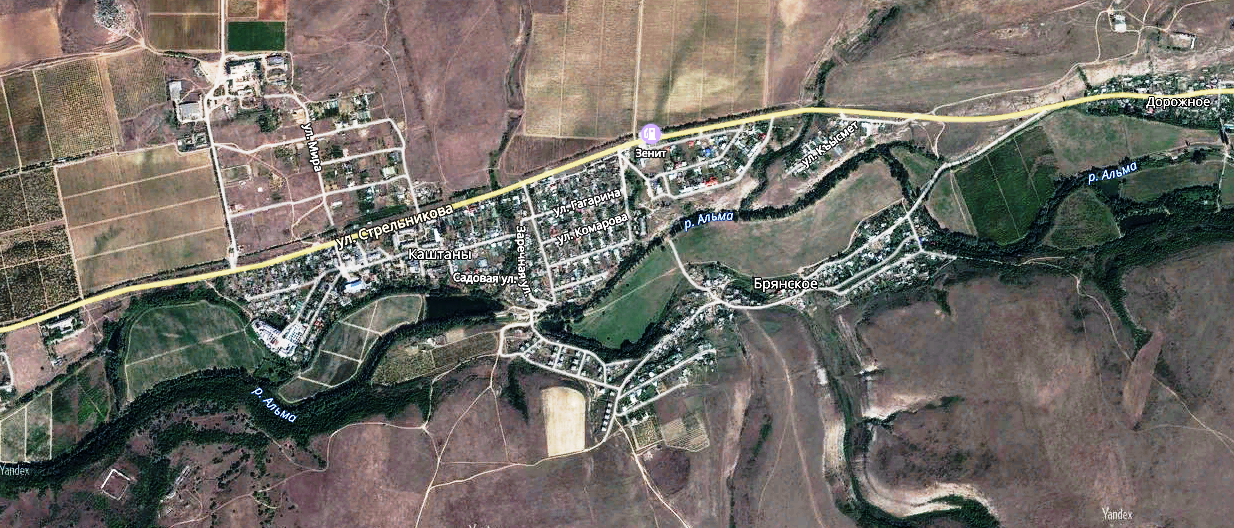 Ответственные лица:Должность:  Глава Каштановского с/п 	                      Бахчисарайского района Григорян В.Э.Ответственные организации, должность:                      Директор филиала «Бахчисарайское ДРСУ»                       ГУП РК «Крымавтодор» Киселев С.Е.Согласовано:Министерство транспорта РК ______________ В.А. Жмылевский 			       автомобильные дороги местного значения;автомобильные дороги регионального значения;